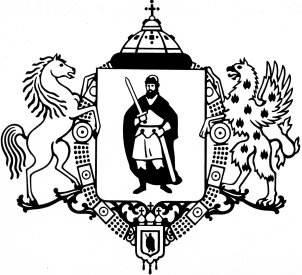 ПРИКАЗО внесении изменения в Порядок санкционирования расходов, источником финансового обеспечения которых являются субсидии, полученные в соответствии с абзацем вторым пункта 1 статьи 78.1 и пунктом 1 статьи 78.2 Бюджетного кодекса Российской Федерации, утвержденный приказом финансово-казначейского управленияадминистрации города Рязани от 23.06.2015 № 24 о/дВ соответствии с Бюджетным кодексом Российской Федерации, руководствуясь Положением о финансово-казначейском управлении администрации города Рязани, утвержденным решением Рязанского городского Совета от 11.02.2008 № 87-III, приказываю:1. В абзаце первом пункта 23 Порядка санкционирования расходов, источником финансового обеспечения которых являются субсидии, полученные в соответствии с абзацем вторым пункта 1 статьи 78.1 и пунктом 1 статьи 78.2 Бюджетного кодекса Российской Федерации, утвержденного приказом финансово-казначейского управления администрации города Рязани от 23.06.2015 № 24 о/д «Об утверждении Порядка санкционирования расходов, источником финансового обеспечения которых являются субсидии, полученные                                   в соответствии с абзацем вторым пункта 1 статьи 78.1 и пунктом 1 статьи 78.2 Бюджетного кодекса Российской Федерации» (с изменениями, внесенными приказами 
финансово-казначейского управления администрации города Рязани от 23.12.2015 № 71 о/д,                                 от 08.11.2016 № 61 о/д, от 23.05.2018 № 15 о/д, от 04.03.2022 № 12 о/д, от 07.11.2022 
№ 48 о/д) слово «автономному» заменить словом «муниципальному».2. Отделу развития электронного бюджетного процесса (Дергачев А.В.) разместить настоящий приказ на официальном сайте администрации города Рязани.3. Контроль за исполнение настоящего приказа возложить на заместителя начальника управления А.А. Решоткина.АДМИНИСТРАЦИЯ ГОРОДА РЯЗАНИФинансово-казначейское управление__________________ 2024 г.№Начальник управленияС.Д. Финогенова